Changes during pubertyFill in the blanks:The chemical that causes puberty in BOYS is ___________________ (testosterone / oestrogen)The chemical that causes puberty in GIRLS is ___________________ (testosterone / oestrogen)Who starts to mature soonest?  ______________ (BOYS / GIRLS)Now write down the changes that occur in boys and girls:Changes in boysChanges in girls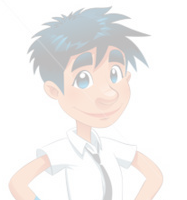 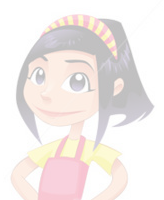 